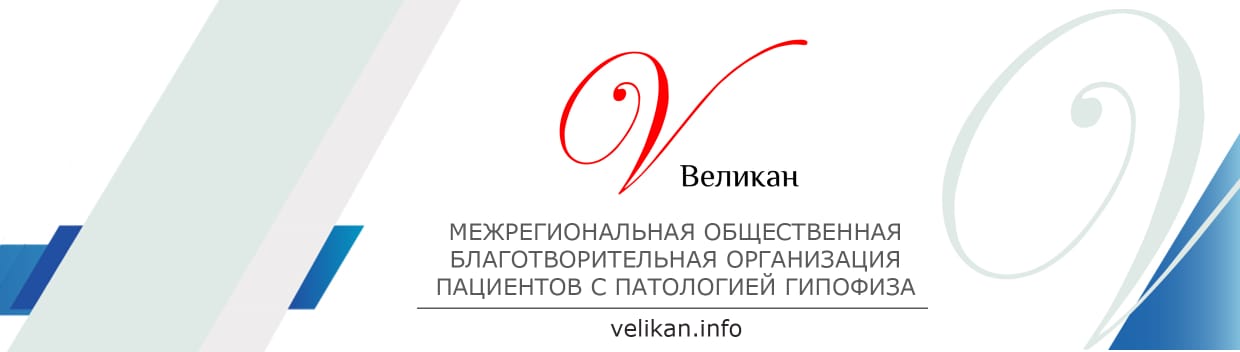 Направительный бланкк Договору № 2295 от 31 января 2020 г. на оказание медицинских услугВ соответствии с условиями Договора № 2295 от 31.01.2020 г. на оказание медицинских услуг (далее – Договор) настоящим Межрегиональная Благотворительная Общественная Организация пациентов с патологией гипофиза «Великан»  ОГРН 1127800006949  (выступающее Заказчиком по Договору, просит оказать нижеуказанному физическому лицу (пациенту) медицинские услуги, перечисленные в настоящем письме: Обязуемся осуществить оплату медицинских услуг, оказанных вышеуказанному пациенту, в соответствии с условиями Договора.ВНИМАНИЕ! Все поля подлежат заполнению!В случае отказа во взятии биоматериала уведомите об этом по телефону - + 7 495 967 78 35Дата выдачи: __.__.2020г.Данный Направительный бланк действителен до 31.12.2020 г.Биохимический контроль уровня ИПФР-1 с целью оценки эффективности лекарственной терапии аналогами соматостатина и аганистами дофамина 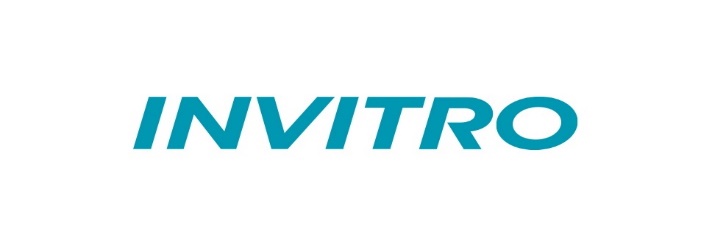 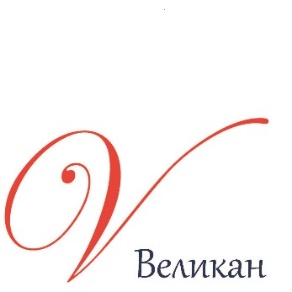 Фамилия пациентаДата рожденияФилиал в АРМПС: В зависимости от Лаб:  
2295-СПБ2295-НСК 
2295-МСК
2295-ЧЛБ
2295-СМРОрганизация: ВеликанИнициалыпациентаПолТест для выполнения: Соматомедин-С (Инсулиноподобный фактор роста I, ИФР-1; Insulin-like growth factor I, IGF-1)+ взятие крови (VEN)Тест для выполнения: Соматомедин-С (Инсулиноподобный фактор роста I, ИФР-1; Insulin-like growth factor I, IGF-1)+ взятие крови (VEN)